РЕШЕНИЕ
Глазовской городской Думы
седьмого созыва№ 244	29 июня  2022 годаО внесении изменений в решение Глазовской городской Думы от 16.12.2020   № 29 «О разрешении муниципальному унитарному предприятию «Жилищно-коммунальное управление» муниципального образования «Город Глазов» продажи объектов муниципальной собственности»Руководствуясь Федеральным законом от 06.10.2003 № 131-ФЗ «Об общих принципах организации местного самоуправления в Российской Федерации», Положением «О порядке управления и распоряжения муниципальным имуществом города Глазова», утвержденным решением Глазовской городской Думы от 26.04.2006 № 120, Уставом муниципального образования «Город Глазов», Глазовская городская Дума решает:Внести в решение Глазовской городской Думы от 16.12.2020 № 29 «О разрешении муниципальному унитарному предприятию «Жилищно-коммунальное управление» муниципального образования «Город Глазов» продажу объектов муниципальной собственности» следующие изменения:1.1. пункт 1 изложить в следующей редакции:«1. Разрешить муниципальному унитарному предприятию «Жилищно-коммунальное управление» муниципального образования «Город Глазов» продажу объектов муниципальной собственности:2. Провести торги в форме открытого аукциона.Председатель Глазовской городской думы					И.А. Волковгород Глазов«30» июня 2022 годаГородская Дума муниципального образования «Город Глазов» (Глазовская городская Дума)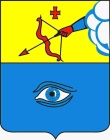 «Глаз кар» муниципал кылдытэтлэн кар Думаез  (Глаз кар Дума)№п/пНаименование объекта, адресКраткая характеристика объектаРыночная стоимость объекта, руб. (в т.ч. НДС 20%) 1.Нежилое помещение по адресу: УР, городской округ «Город Глазов» Глазов город, гаражный участок № 7 территория, строение 1, помещение 41Нежилое помещение, общей площадью 62,2 кв.м., назначение: нежилое помещение, кадастровый номер 18:28:000000:7886336 0002.Нежилое помещение по адресу: УР, городской округ «Город Глазов» Глазов город, гаражный участок № 7 территория, строение 1, помещение 42Нежилое помещение, общей площадью 41,2 кв.м., назначение: нежилое помещение, кадастровый номер 18:28:000000:7882237 0003.Нежилое помещение по адресу: УР, городской округ «Город Глазов» Глазов город, гаражный участок № 7 территория, строение 1, помещение 46Нежилое помещение, общей площадью 22,1 кв.м., назначение: нежилое помещение, кадастровый номер 18:28:000000:7875136 0004.Нежилое помещение по адресу: УР, городской округ «Город Глазов» Глазов город, гаражный участок № 7 территория, строение 1, помещение 47Нежилое помещение, общей площадью 67,6 кв.м., назначение: нежилое помещение, кадастровый номер 18:28:000000:7877370 0005.Нежилое помещение по адресу: УР, городской округ «Город Глазов» Глазов город, гаражный участок № 7 территория, строение 1, помещение 51Нежилое помещение, общей площадью 20,0 кв.м., назначение: нежилое помещение, кадастровый номер 18:28:000000:7874125 0006.Нежилое помещение по адресу: УР, городской округ «Город Глазов» Глазов город, гаражный участок № 7 территория, строение 1, помещение 52Нежилое помещение, общей площадью 20,4 кв.м., назначение: нежилое помещение, кадастровый номер 18:28:000000:7876127 0007.Склад РСУ по адресу: УР, г. Глазов, ул. Школьная, д. 22аСклад РСУ, общей площадью 120,1 кв.м., назначение: нежилое помещение, кадастровый номер 18:28:000029:1957670 000Всего:Всего:Всего:2 001 000